О внесении изменений в муниципальную программу Североуральского городского округа «Управление муниципальными финансами 
в Североуральском городском округе» на 2014 - 2021 годы», утвержденную постановлением Администрации Североуральского городского округа от 01.11.2013 № 1544Руководствуясь статьей 16 Федерального закона от 06 октября 2003 года 
№ 131-ФЗ «Об общих принципах организации местного самоуправления в Российской Федерации», Уставом Североуральского городского округа, постановлениями Администрации Североуральского городского округа от 02.09.2013 № 1237 «Об утверждении Порядка формирования и реализации муниципальных программ Североуральского городского округа», решением Думы  Североуральского городского округа от 23.10.2019 № 53 «О внесении изменений в Решение Думы Североуральского городского округа от 26.12.2018 № 84 «О бюджете Североуральского городского округа на 2019 год и плановый период 2020 и 2021 годов», Администрация Североуральского городского округаПОСТАНОВЛЯЕТ:1. Внести в муниципальную программу Североуральского городского округа «Управление муниципальными финансами в Североуральском городском округе» на 2014-2021 годы», утвержденную постановлением Администрации Североуральского городского округа от 01.11.2013 № 1544, следующие изменения:1) в паспорте муниципальной программы в строке «Финансовое обеспечение реализации муниципальной программы по годам реализации, в тыс. рублей» слова «Общий объем финансирования Программы составляет 100690,00857 тыс. рублей, в том числе по годам:» заменить словами «Общий объем финансирования Программы составляет 94915,28335 тыс. рублей, в том числе по годам:»; слова «2019 год - 16715,60000 тыс. рублей» заменить словами «2019 год - 10940,87478 тыс. рублей»;2) Приложение 2 к муниципальной программе изложить в новой редакции (прилагается).2. Опубликовать настоящее постановление на официальном сайте Администрации Североуральского городского округа.ГлавыСевероуральского городского округа			                                 В.П. МатюшенкоПриложение К постановлению Администрации Североуральского городского округа от 28.11.2019 № 1276Приложение № 2к муниципальной программеСевероуральского городского округа «Управление муниципальными финансами в Североуральском городском округе» на 2014 - 2021 годыПлан мероприятийпо выполнению муниципальной программыСевероуральского городского округа«Управления муниципальными финансамив Североуральском городском округе»на 2014 - 2021 годы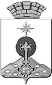 АДМИНИСТРАЦИЯ СЕВЕРОУРАЛЬСКОГО ГОРОДСКОГО ОКРУГА ПОСТАНОВЛЕНИЕАДМИНИСТРАЦИЯ СЕВЕРОУРАЛЬСКОГО ГОРОДСКОГО ОКРУГА ПОСТАНОВЛЕНИЕ28.11.2019                                                                                                      № 1276                                                                                                     № 1276г. Североуральскг. Североуральск№ строкиНаименование мероприятия/Источники расходов на финансированиеОбъем расходов на выполнение мероприятий за счет всех источников ресурсного обеспечения (тыс.руб.)Объем расходов на выполнение мероприятий за счет всех источников ресурсного обеспечения (тыс.руб.)Объем расходов на выполнение мероприятий за счет всех источников ресурсного обеспечения (тыс.руб.)Объем расходов на выполнение мероприятий за счет всех источников ресурсного обеспечения (тыс.руб.)Объем расходов на выполнение мероприятий за счет всех источников ресурсного обеспечения (тыс.руб.)Объем расходов на выполнение мероприятий за счет всех источников ресурсного обеспечения (тыс.руб.)Объем расходов на выполнение мероприятий за счет всех источников ресурсного обеспечения (тыс.руб.)Объем расходов на выполнение мероприятий за счет всех источников ресурсного обеспечения (тыс.руб.)Объем расходов на выполнение мероприятий за счет всех источников ресурсного обеспечения (тыс.руб.)Номер строки целевых показателей№ строкиНаименование мероприятия/Источники расходов на финансированиеВсего20142015201620172018201920202021Номер строки целевых показателей123456789101112ВСЕГО по программе «Управление муниципальными финансами в Североуральском городском округе» на 2014- 2021 годы94915,2833510642,99623,09371,6349916,7000010066,4745710940,8747816969,0000017384,70000хв т.ч. за счет средств местного бюджета94915,2833510642,99623,09371,6349916,7000010066,4745710940,8747816969,0000017384,70000х1Мероприятие 1Обслуживание муниципального долга13445,973511055,1100,011,000218,0000030,1557331,717786000,000006000,000003.9.1в т.ч. за счет средств местного бюджета13445,973511055,1100,011,000218,0000030,1557331,717786000,000006000,000002Мероприятие 2 Мероприятия по информатизации и модернизации с использованием программного комплекса «СМАРТ Бюджет»485,3485,3------4.10.1-4.10.2в т.ч. за счет средств местного бюджета485,3485,3-------х3Мероприятие 3Обеспечение деятельности финансового органа80984,009849102,59523,09360,6349698,7000010036,3188410909,1570010969,0000011384,700001.1.1-3.8.14.10.3-4.10.4в т.ч. за счет средств местного бюджета 80984,009849102,59523,09360,6349698,7000010036,3188410909,1570010969,0000011384,70000х